BANDO PER LA LOCAZIONE DI LOCALI COMUNALI SITI NEL CENTRO STORICO DA ADIBIRE A GENERI ALIMENTARI  E AD ULTERIORI ATTIVITA’ NEL CAMPO DELL’ENOGASTRONOMIA“Allegato B”Modulo Offerta da inserire nella busta “DICHIARAZIONE OFFERTA ……….”AL SIG. SINDACOdel COMUNE DI RIPE SAN GINESIOP.zza Vittorio Emanuele II, 862020 Ripe San Ginesio -MC-Il sottoscritto, _________________________________________nella propria qualità di _________________________con sede in ___________________________via ___________________n. __________ n. fax _________________ cod. fisc. n. ____________________ e partita I.V.A. n. __________________________,dichiaradi accettare il canone di affitto mensile offerto.di accettare incondizionatamente le norme contenute nel contratto di locazione secondo lo schema depositato agli atti dell’Ente.di aver preso visione dei locali e averli dichiarati idonei all’esercizio dell’attività;Luogo e data								(Firma per esteso)___________________________		____________________________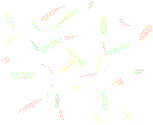 